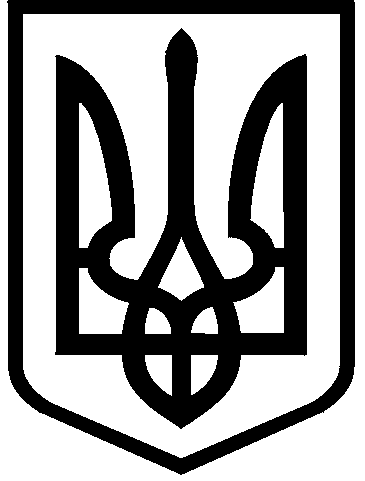 КИЇВСЬКА МІСЬКА РАДАIIсесія IX скликанняРІШЕННЯ____________№_______________ПроєктВідповідно до законів України «Про благоустрій населених пунктів», «Про місцеве самоврядування в Україні», рішення Київської міської ради від 25 грудня 2008 року № 1051/1051 «Про Правила благоустрою міста Києва», з метою раціонального використання території, збільшення зелених насаджень та поліпшення комфортності життя мешканців та гостей міста Києва, Київська міська рада,ВИРІШИЛА:Визначити за доцільне вжиття заходів щодо комплексного благоустрою території з влаштуванням пішохідної алеї на земельній ділянці орієнтовною площею 0,9911 га, розташованої між просп. Свободи та просп. Правди у Подільському районі міста Києва (додаток до рішення).Київському комунальному об’єднанню зеленого будівництва та експлуатації зелених насаджень міста «Київзеленбуд» в установленому порядку:Здійснити організаційно-правові заходи щодо оформлення земельної ділянки, визначеною пунктом 1 цього рішення, до початку проектування дільниці метрополітену в напрямку площі Тараса Шевченка.Забезпечити розробку проєктної документації щодо влаштування пішохідної алеї з комплексним благоустроєм території між просп. Свободи та просп. Правди у Подільському районі міста Києва, враховуючи перспективний розвиток метрополітену.Здійснити організаційно-правові заходи щодо благоустрою земельної ділянки, визначеної пунктом 1 цього рішення.Київському міському голові, виконавчому органу Київської міської ради вжити організаційно-правових заходів спрямованих на реалізацію цього рішення, в тому числі щодо заходів із фінансування.Контроль за виконанням цього рішення покласти на постійну комісію Київської міської ради з питань екологічної політики та постійну комісію Київської міської ради з питань архітектури, містобудування та земельних відносин та постійну комісію Київської міської ради з питань транспорту, зв’язку та реклами.ПОДАННЯ:ПОГОДЖЕННЯ:Виконувач обов’язків начальника управління правового забезпечення діяльності                                          Київської міської ради                                                  Валентина ПОЛОЖИШНИКПОЯСНЮВАЛЬНА ЗАПИСКАдо проєкту рішення Київської міської ради «Про організаційно-правові заходи із комплексного благоустрою території між просп. Свободи тапросп. Правди у Подільському районі міста Києва»1. Опис проблем, для вирішення яких підготовлено проєкт рішення, обґрунтування відповідності та достатності передбачених у проєкті рішення механізмів і способів вирішення існуючих проблем, а також актуальності цих проблем для територіальної громади міста КиєваПроєкт рішення щодо організаційно – правових заходів із комплексного благоустрою території між просп. Свободи та просп. Правди у Подільському районі міста Києва підготовлено з метою раціонального використання території, збільшення зелених насаджень та поліпшення комфортності життя мешканців та гостей міста Києва.Запропонований проєкт рішення має на меті благоустрій, озеленення земельної ділянки та влаштування пішохідної алеї, яка має стати місцем відпочинку мешканців прилеглої території та окрасою Подільського району міста Києва. 2. Мета і завдання прийняття рішенняМетою і завданням цього проєкту рішення є створення пішохідної алеї із комплексним благоустроєм території для забезпечення сприятливих умов життєдіяльності людини, підвищення екологічної та санітарно-епідеміологічної безпеки проживання територіальної громади міста Києва, а також врахування інтересів мешканців міста Києва.3. Загальна характеристика рішенняПроєкт рішення складається із чотирьох пунктів, якими пропонується:визначити за доцільне вжиття заходів щодо комплексного благоустрою території з влаштуванням пішохідної алеї на земельній ділянці орієнтовною площею 0,9911 га, розташованої між просп. Свободи та просп. Правди у Подільському районі міста Києва;Київському комунальному об’єднанню зеленого будівництва та експлуатації зелених насаджень міста «Київзеленбуд» в установленому порядку:здійснити організаційно-правові заходи щодо оформлення земельної ділянки, визначеною пунктом 1 цього рішення, до початку проектування дільниці метрополітену в напрямку площі Тараса Шевченка;забезпечити розробку проєктної документації щодо влаштування пішохідної алеї з комплексним благоустроєм території між просп. Свободи та просп. Правди у Подільському районі міста Києва, враховуючи перспективний розвиток метрополітену;здійснити організаційно-правові заходи щодо благоустрою земельної ділянки, визначеної пунктом 1 цього рішення.Київському міському голові, виконавчому органу Київської міської ради вжити організаційно-правових заходів спрямованих на реалізацію цього рішення, в тому числі щодо заходів із фінансування.4. Правове обґрунтування необхідності прийняття рішенняПроєкт рішення підготовлено відповідно до законів України «Про благоустрій населених пунктів», «Про місцеве самоврядування в Україні», рішення Київської міської ради від 25 грудня 2008 року № 1051/1051 «Про Правила благоустрою міста Києва».5. Фінансово-економічне обґрунтуванняРеалізація запропонованого проєкту рішення не передбачає додаткового витрачання коштів бюджету міста Києва та здійснюватиметься у межах бюджетного фінансування Київського комунального об’єднання зеленого будівництва та експлуатації зелених насаджень міста «Київзеленбуд».6.  Прізвище або назва суб'єкта подання, прізвище, посада, контактні дані доповідача проєкту рішення на пленарному засіданні та особи, відповідальної за супроводження проєкту рішенняСуб'єктами подання та відповідальними особою за супроводження проєкту рішення та доповідачами на пленарному засіданні Київської міської ради є депутати Київської міської ради Вадим Сторожук, Юлія Лимар, Валентин Мондриївський.       7. Проєкт рішення не містить інформації з обмеженим доступом у розумінні статті 6 Закону України «Про доступ до публічної інформації».Депутати Київської міської ради                                               Вадим Сторожук                                                                                                                  Юлія Лимар                                                                                          Валентин Мондриївський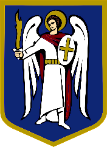 депутатКИЇВСЬКОЇ МІСЬКОЇ РАДИ IX СКЛИКАННЯ«______»_________________202   р.                                                                             №_______________________Заступнику міського голови – секретарю Київської міської радиВолодимиру БОНДАРЕНКОШановний Володимире Володимировичу!      Відповідно до вимог Регламенту Київської міської ради, затвердженого рішенням Київської міської ради від 04.11.2021 №3135/3176 прошу Вас надати доручення розглянути та винести на чергове пленарне засідання проєкт рішення Київської міської ради «Про організаційно-правові заходи із комплексного благоустрою території між просп. Свободи та просп. Правди у Подільському районі міста Києва».     Проєкт рішення в паперовому вигляді відповідає проєкту рішення в електронному вигляді на USB носії.     Відповідальними за представлення та супроводження проєкту рішення на всіх стадіях розгляду є депутати Київської міської ради Вадим Сторожук, Юлія Лимар, Валентин Мондриївський. Додатки:Проєкт рішення.Пояснювальна записка до проєкту рішення.Електронна версія зазначених документів.З повагоюДепутати Київської міської ради                                                    Вадим Сторожук                                                                                                                    Юлія Лимар                                                                                             Валентин МондриївськийПро організаційно-правові заходи із комплексного благоустрою території між просп. Свободи та просп. Правди у Подільському районі міста Києва      Київський міський головаВіталій КЛИЧКОДепутати Київської міської ради      Вадим СТОРОЖУКЮлія ЛИМАР                    Валентин МОНДРИЇВСЬКИЙПостійна комісія Київської міської ради з питань екологічної політикиГоловаДенис МОСКАЛЬСекретарЄвгенія КУЛЕБАПостійна комісія Київської міської ради з питань архітектури, містобудування та земельних відносинГоловаМихайло ТЕРЕНТЬЄВСекретарЮрій ФЕДОРЕНКОПостійна комісія Київської міськоїради з питань транспорту, зв’язку та реклами ГоловаСекретар                                                                                                  Олексій ОКОПНИЙ                   Олесь МАЛЯРЕВИЧ